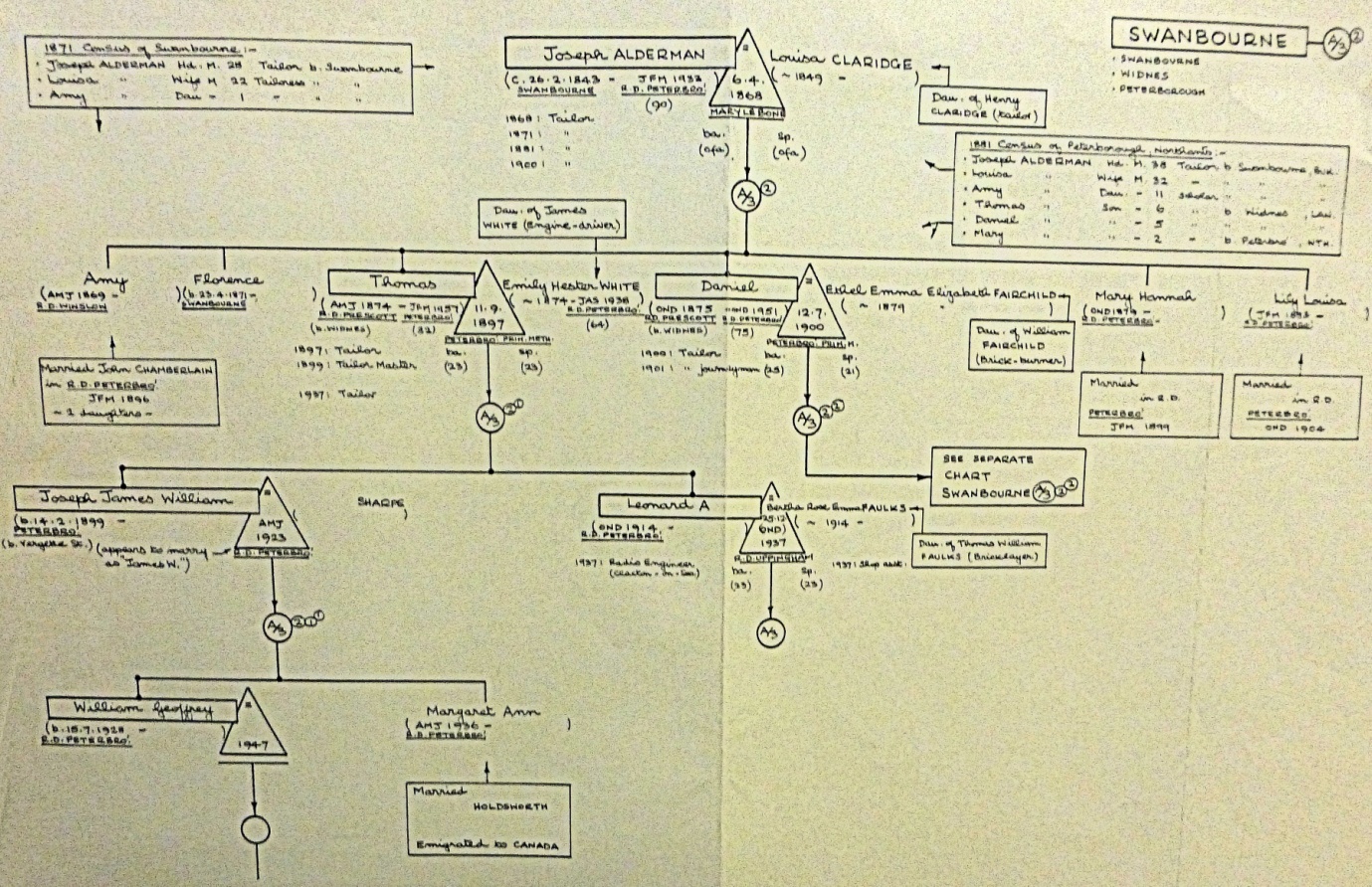 Alderman Family tree charts compiled by Neil Rees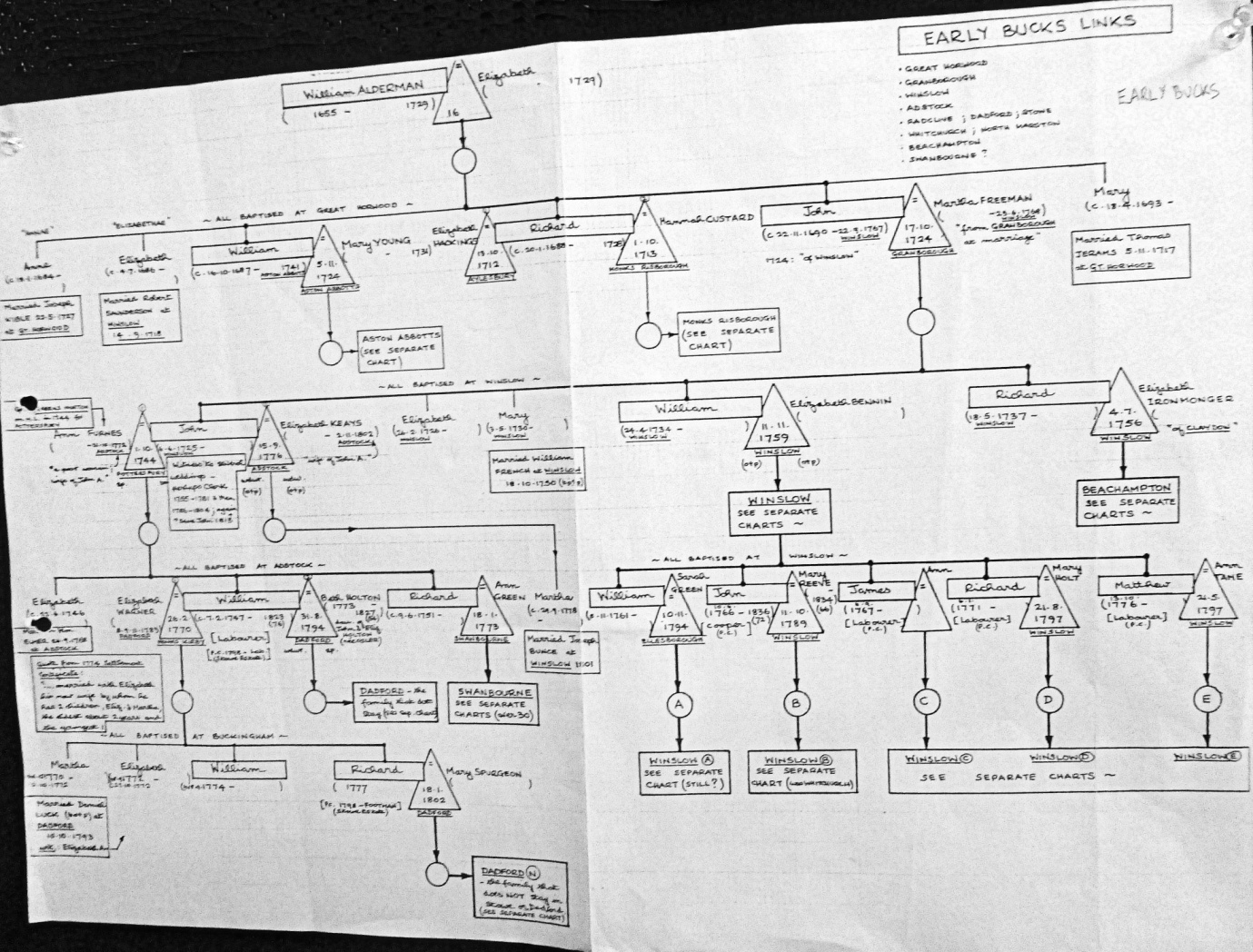 